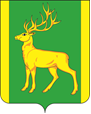 РОССИЙСКАЯ ФЕДЕРАЦИЯИРКУТСКАЯ ОБЛАСТЬАДМИНИСТРАЦИЯ МУНИЦИПАЛЬНОГО ОБРАЗОВАНИЯКУЙТУНСКИЙ РАЙОНПОСТАНОВЛЕНИЕ«13» июня 2019 г.		              р.п. Куйтун	                              № 453-п 	 О внесении изменений в Положение об оплате труда работников муниципальных казенных, бюджетных учреждений, в отношении которых функции и полномочия учредителя осуществляет Управление образования администрации муниципального образования Куйтунский район, утвержденного постановлением администрации муниципального образования Куйтунский район  от 26 декабря 2018 года. № 698-п «Об утверждении Положения об оплате труда работников муниципальных казенных, бюджетных, автономных учреждений, в отношении которых функции и полномочия учредителя осуществляет Управление образования администрации муниципального образования Куйтунский район»   В целях совершенствования оплаты труда работников муниципальных казенных, бюджетных   учреждений, в отношении которых функции и полномочия учредителя осуществляет Управление образования администрации муниципального образования Куйтунский район, руководствуясь ст. ст. 37,46 Устава муниципального образования Куйтунский район, администрация муниципального образования Куйтунский районП О С Т А Н О В Л Я Е Т: Внести в Положение об оплате труда работников муниципальных казенных, бюджетных учреждений, в отношении которых функции и полномочия учредителя осуществляет Управление образования администрации муниципального образования Куйтунский район, утвержденного постановлением администрации муниципального образования Куйтунский район от 26 декабря 2018 года. № 698-п следующие изменения:Пункты 56, 57, 58, 59 признать утратившими силу.  Приложение 2 к Положению об оплате труда работников муниципальных казенных, бюджетных учреждений, в отношении которых функции и полномочия учредителя осуществляет Управление образования администрации муниципального образования Куйтунский район изложить в новой редакции, согласно приложению 1.  Начальнику организационного отдела администрации муниципального образования Куйтунский район Рябиковой Т. А.:- опубликовать настоящее постановление в газете «Отчий край» и разместить на официальном сайте муниципального образования Куйтунский район kuitun.irkobl.ru, внести на сайте информационную справку о внесении изменений.3. 	Начальнику организационного отдела администрации муниципального образования Куйтунский район Рябиковой Т.А. внести информационную справку в оригинал постановления администрации муниципального образования Куйтунский район от 26 декабря 2018 года. № 698-п о внесении изменений.4.    	Распространить действие настоящего постановления с 01.05.2019 г. 	5.    	Настоящее постановление вступает в силу со дня его подписания.6.    	Контроль за исполнением настоящего постановления возложить на начальника экономического управления администрации муниципального образования Куйтунский район Карпиза С.А.Мэр муниципального образованияКуйтунский район					          	             	           А. П. Мари Приложение 1 к постановлению администрациимуниципального образования Куйтунский районот  «13» июня 2019 г. № 453-пКомпенсационные выплаты при выполнении работ в условиях, отклоняющихся от нормальныхПеречень должностей работников учреждений, которые относятся к персоналу, осуществляющему деятельность, связанную непосредственно с обучением, присмотром и уходом, воспитанием обучающихся устанавливается Приложением 3 к настоящему Положению.N п/пНаименование компенсационной выплатыОснование и размер компенсационной выплаты1Классное руководство1) педагогическим работникам за выполнение обязанностей классного руководителя, кураторство группы - в размере 15  процентов оклада (ставки заработной платы);1Классное руководство2) педагогическим работникам общеобразовательных организаций, выполняющим функции классного руководителя, за организацию работы с обучающимися - в размере 1000 рублей в месяц в классе с наполняемостью не менее установленной Порядком учреждения и осуществления образовательной деятельности по основным общеобразовательным программам - образовательным программам начального общего, основного общего и среднего общего образования, утвержденным приказом Министерства образования и науки Российской Федерации от 30 августа 2013 года N 1015, СанПиН 2.4.2.2821-10 "Санитарно-эпидемиологические требования к условиям и учреждения обучения в общеобразовательных учреждениях", утвержденными Постановлением Главного государственного санитарного врача Российской Федерации от 29 декабря 2010 года N 189, либо в классе с наполняемостью 14 человек и более в расположенных в сельской местности общеобразовательных организациях.Для классов, наполняемость которых меньше установленной, размер компенсационной выплаты уменьшается пропорционально численности обучающихся.3) педагогическим работникам общеобразовательных организаций, выполняющим функции классного руководителя, куратора группы одновременно в двух и более классах (группах), размер компенсационной выплаты определяется с учетом наполняемости в каждом классе (группы).2Проверка письменных работ1) педагогическим работникам за проверку письменных работ в расчете за учебные часы, по русскому языку, родному языку, литературе, математике в размере  15 процентов оклада (ставки заработной платы), иностранному языку, технологии и черчению, химии и физике - в размере 10   процентов оклада (ставки заработной платы).3Заведование:   учебно-консультационным пунктами, кабинетами,   учебными мастерскими, лабораториями, учебно-опытными участками, дошкольными группами 1) педагогическим работникам за заведование   учебно-консультационными пунктами, кабинетами, учебными мастерскими, лабораториями, учебно-опытными участками, дошкольными группами  - в размере 15 процентов оклада (ставки заработной платы).4Руководство предметными, цикловыми и методическими комиссиями1) педагогическим работникам за руководство предметными, цикловыми, методическими комиссиями - в размере 15 процентов оклада (ставки заработной платы).5За работу в образовательной организациях, реализующих основные общеобразовательные адаптированные программы1) руководителям учреждений, заместителям руководителя, за исключением заместителя по административно-хозяйственной части - 15 процентов должностного оклада;2) работникам общеобразовательных организаций (отделений, классов, групп), реализующих адаптированные основные общеобразовательные программы, деятельность которых связана непосредственно с обучением, присмотром и уходом, воспитанием обучающихся с ограниченными возможностями здоровья, - 15   процентов оклада (ставки заработной платы);3) педагогическим работникам, имеющим педагогическую нагрузку - 15   процентов оклада (ставки заработной платы) с учетом педагогической нагрузки;4) врачам, среднему и младшему медицинскому персоналу независимо от наименования должностей - 25 процентов оклада (ставки заработной платы).5) работникам общеобразовательных организаций, деятельность которых связана с ведением спортивной работы,  спортивных секций – 25 процентов оклада (ставки заработной платы).6За работу в образовательных организаций с наличием интерната, в которых осуществляется деятельность, связанная с обучением, присмотром и уходом, воспитанием детей-сирот и детей, оставшихся без попечения родителей1) руководителям учреждений, заместителям руководителя, за исключением заместителя по административно-хозяйственной части - 15 процентов должностного оклада;2) работникам, деятельность которых связана непосредственно с обучением, присмотром и уходом, воспитанием детей-сирот и детей, оставшихся без попечения родителей - 15 процентов оклада (ставки заработной платы);3) педагогическим работникам, имеющим педагогическую нагрузку - 15 процентов оклада (ставки заработной платы) с учетом педагогической нагрузки;3) врачам, среднему и младшему медицинскому персоналу независимо от наименования должностей - 25 процентов оклада (ставки заработной платы).7За индивидуальное обучение на дому детей, имеющих ограниченные возможности здоровья, на основании медицинского заключения1) учителям и другим педагогическим работникам - на 20 процентов оклада (ставки заработной платы) с учетом педагогической нагрузки.8За индивидуальное и групповое обучение детей, находящихся на длительном лечении в детских больницах (клиниках) и детских отделениях больниц для взрослых1) учителям и другим педагогическим работникам - 20 процентов оклада (ставки заработной платы) с учетом педагогической нагрузки по обучению детей находящихся на длительном лечении.9Работа в составе психолого-педагогических и медико-педагогических комиссий1) специалистам  центров психолого-педагогической, медицинской и социальной помощи - 20 процентов оклада (ставки заработной платы).10За работу в образовательных организациях со специальными наименованиями "кадетская школа", "кадетский корпус", реализующих образовательные программы начального общего, основного общего и среднего общего образования1)  руководителям учреждений, заместителям руководителя, за исключением заместителя по административно-хозяйственной части - 20 процентов должностного оклада;2) работникам, деятельность которых связана непосредственно с обучением, присмотром и уходом, воспитанием обучающихся - 20 процентов оклада (ставки заработной платы);3) педагогическим работникам, имеющим педагогическую нагрузку - 20 процентов оклада (ставки заработной платы) с учетом педагогической нагрузки;4) врачам, среднему и младшему медицинскому персоналу независимо от наименования должностей - 25 процентов оклада (ставки заработной платы).